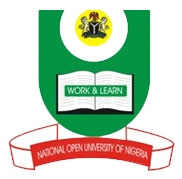   National Open University of NigeriaPlot 91, Cadastral Zone, Nnamdi Azikiwe Expressway, Jabi - Abuja                                                         Faculty of ScienceNOVEMBER, 2018 EXAMINATIONSCOURSE CODE: ESM 342COURSE TITLE: ENVIRONMENTAL IMPACT ASSESSMENT AND AUDITINGCREDIT: 3 UnitsTIME ALLOWED: 2½ HoursINSTRUCTION:Answer Question ONE (1) and any other FOUR (4) Questions1a) Outline the objectives of environmental audit (8mks)
1b) Explain in detail the types of environmental audit. (6mks)1c) Explain the pre audit process as the most important stage in the whole audit process. (8mks)2a) What is the meaning of Environmental Audit? (4mks)2b) Outline the Activities involved in conducting main environmental audit (8mks)3) Enumerate on thecontents of an audit report (12mks)4a) What are the characteristics of a Good auditor / audit team (8mks)4b) Enumerate on any four benefits of carrying out an Environmental Audit (4mks)5a)State the  Attributes of a goof environmental audit report. (7mks)5b) Name the relevant Stakeholders in the EIA Process? (5mks)6a) What are the functions of EIA?  ((2mks)   6b) Elucidate on the responsibilities of NESREA (10mks)